НАЦРТНа основу члана 46. став 1. Закона о планирању и изградњи (“Службени гласник РС",
бр. 72/09, 81/09-исправка, 64/10-УС, 24/11, 121/12, 42/13-УС, 50/13-УС, 98/13-УС, 132/14, 145/14, 83/18, 31/19, 32/19-др. закон, 9/20 и 52/21), члана 9. став 5. Закона о стратешкој процени утицаја на животну средину  („Службени гласник РС“, бр. 135/04 и 88/10) и члана 40. Статута Општине Ириг („Службени лист општина Срема“, број 10/19), а по прибављеном позитивном мишљењу Комисије за планове Општине Ириг са седнице одржане __.  2022. године, Скупштина Општине Ириг на __. седници одржаној __. __. 2022. године, доносиОДЛУКУ О ИЗРАДИПЛАНА ДЕТАЉНЕ РЕГУЛАЦИЈЕ УГОСТИТЕЉСКОГ КОМПЛЕКСА „VILA GREEN DAY“ У ИРИГУЧлан 1.Приступа се изради Плана детаљне регулације угоститељског објекта „Vila Green day“ у Иригу (у даљем тексту: План).Члан 2.Овом одлуком утврђује се оквирнаграница обухвата Плана, а коначна граница обухвата Плана ће се дефинисати Нацртом Плана.Оквирним обухватом Плана су обухваћене целе катастарске парцеле број: 128, 1129, 1130, 1131/1, 1132/1, 1133/1, 1133/3 и део катастарске парцеле број: 9723 (Државни пут 1. Б реда 21). Предметна локација Плана се налази у катастарској општини Ириг.Укупна површина подручја обухваћеног границом обухвата Плана износи око 5304 m2 (0,53 ha).    Графички приказ границе обухвата планског подручја је саставни део ове Одлуке.Члан 3.Услови и смернице од значаја за израду Плана дати су планском документацијом вишег реда: Просторним планом подручја посебне намене „Фрушка гора“ („Службени лист АПВ“, број 8/19) и Просторним планом општине Ириг („Службени лист општина Срема“, број 32/21 и 38/21-исправка).Члан 4.Принципи планирања, коришћења, уређења и заштите простора у обухвату Плана засниваће се на принципима рационалне организације и уређења простора и усклађивању планираних садржаја са могућностима и ограничењима у простору.Члан 5.Визија израде Плана је усклађивање планираних садржаја са потенцијалима и ограничењима у простору на начин који би омогућио одрживост планског решења, као и економску, еколошку и социјалну оправданост планираних садржаја.Циљ израде Плана је дефинисање правила уређења и грађења за угоститељски комплекс, као компатибилну намену у викенд зони, као и начин прикључења комплекса на државни пут I реда.    Члан 6.Концептуални оквир планирања, коришћења, уређења и заштите планског подручја подразумева оптимално коришћење постојећих потенцијала подручја, дефинисање планираних намена, правила уређења и грађења, заштиту подручја и усклађивање са потребама корисника простора.Структуру основних намена простора и коришћења земљишта у обухвату Плана чини грађевинско земљиштеванграђевинског подручја насеља – викенд зона и Државни пут 1. Б реда 21. Планом ће се дефинисати компатибилне намене (туристички комплекс и приступни пут).Члан 7.Ефективан рок за израду Нацрта Плана је 3 (три) месеца, од дана достављања Обрађивачу, Извештаја о обављеном раном јавном увиду, програмског задатка, ажурних катастарско топографских подлога и прибављања услова од надлежних органа и организација.Члан 8.Средства за израду Плана обезбеђује Инвеститор: Биљана Нагл, Рума.Члан 9.Носилац израде Плана јеСлужба за имовинско правне послове и урбанизам Општинске управеопштинеИриг.Обрађивач Плана је Јавно предузеће за просторно и урбанистичко планирање и пројектовање „Завод за урбанизам Војводине“ Нови Сад, Железничка број 6/III.Члан 10.После доношења ове Одлуке, носилац израде Плана - орган надлежан за послове урбанизма општине Ириг, организоваће упознавање јавности са општим циљевима и сврхом израде Плана, могућим решењима за развој просторне целине, као и ефектима планирања, у поступку оглашавања раног јавног увида.Рани јавни увид оглашава се у средствима јавног информисања и у електронском облику на интернет страници јединице локалне самоуправе и на интернет страници доносиоца плана и траје 15 дана. Рани јавни увид почиње даном оглашавања.Члан 11.Пре подношења органу надлежном за његово доношење, План подлеже стручној контроли и излаже се на јавни увид.Излагање Плана на јавни увид оглашава се у дневном листу и локалном листу, као и у електронском односно дигиталном облику на интернет страници органа надлежног за излагање нацрта планског документа на јавни увид (подаци о времену, месту и начину на који заинтересована правна и физичка лица могу доставити примедбе на План, као и друге информације које су од значаја за јавни увид). Јавни увид обавиће се излагањем Нацрта Плана, у трајању од 30 дана, у згради општине Ириг, Војводе Путника број 1, и путем интернет странице општине: www.irig.rs .Члан 12.Саставни део ове Одлуке је Решење о неприступању изради стратешке процене Плана детаљне регулације угоститељског комплекса „Vila Green day“ у Иригу, које је донела Служба за имовинско правне послове и урбанизам Општинскe управе Општине Ириг, под редним бројем 04-350-_/2022, од дана __.__.2022. године.Члан 13.План ће бити сачињен у 5 (пет) примерака у аналогном и 5 (пет) примерака у дигиталном облику, од чега ће по један примерак потписаног Плана у аналогном облику и по један примерак Плана у дигиталном облику чувати у својој архиви Обрађивач и Инвеститор, а преостали примерци ће се чувати у органима Општине.Члан 14.Ова Одлука ступа на снагу осмог дана од дана објављивања у „Службеном листу општина Срема“.РЕПУБЛИКА СРБИЈААУТОНОМНА ПОКРАЈИНА ВОЈВОДИНАОПШТИНА ИРИГСКУПШТИНА ОПШТИНЕ ИРИГБрој: 01-011-__/2022Датум: __.__.2022. годинеИ Р И ГПРЕДСЕДНИК,      Стеван Казимировић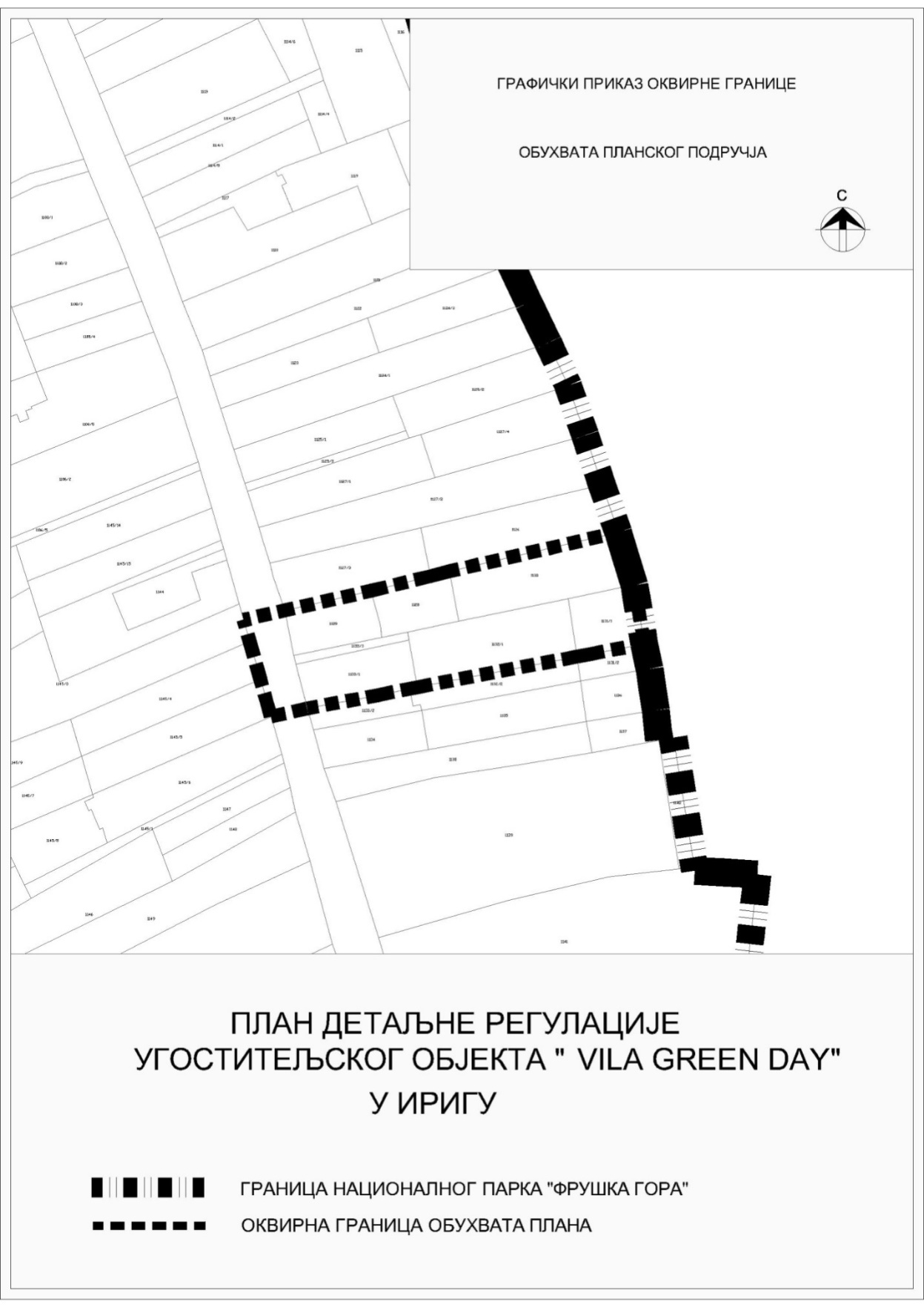 